		Geometry B 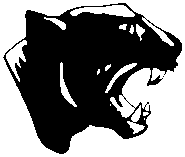 **Competencies subject to adjustment in order to line up with competencies from the individual students Geometry class.As signified by our signatures, we have received and read this course outline.___________________________________________________________________________________________________________________________________________________________________________________________________________________________________________________________________________________________________________________________________________________________________________________________                                                                                _________________________________________________________________________________________________________________________________________________Student Signature										         Date___________________________________________________________________________________________________________________________________________________________________________________________________________________________________________________________________________________________________________________________________________________________________________________________                                                                                _________________________________________________________________________________________________________________________________________________Guardian Signature									         DateTeacher:Laurie ServiceSemester:Fall 2014Email:lservice@pittsfieldnhschools.orgPhone:435-6701 (x-4112)Course Description: Geometry B is designed to assist students with the material presented in their Geometry class.  The class will be personalized to meet the student’s needs.  Students will focus their efforts on the competencies they need to meet. Resources will be provided that will introduce students to key mathematical ideas and procedures.  Students will use these resources to foster their ability to learn independently and to work through the problems at their own pace. By using their own logic and reasoning students will gain a meaningful understanding of the concepts. As self-directed learners group work and the obtainment of resources or assistance from within and without of the classroom is encouraged. Projects will be assigned that have real world application and that provide hands on learning of the concepts in order to foster and deepen the student’s understanding of the material. Expectations: What you can expect from me:I am committed to your success in this course, and will challenge you to develop your skills and your confidence as a mathematical thinker.  I will communicate clearly about math and about my expectations. I will assess and indicate areas you need to put more time into. I will explain the material in different ways that you will understand and be able to follow.  I will direct you to a number of good resources that will help you complete your work. I will help you to organize your notes and class materials so that you are able to remember what you learned in class and refer to those materials when you are working at home.I am available to you outside of class after school Monday through Thursday until 3:50. I am also available by appointment. You can reach me by email: lservice@pittsfieldnhschools.org. If you send me an email in the evening I will most likely see it the next morning.  If you are putting in the time and effort consistently I will make additional time for you including nights and weekends.  If you however come for help after school on the eve of a test or project deadline do not expect me to drop everything and put your needs ahead of others who have been consistently coming in for help. What I expect from you:You will be responsible for obtaining and completing assignments for competencies you need to meet.  You will bring your work to class daily.  You will ask questions when you do not understand the material. You will use the resources provided for you.  You will put in the time and effort to practice the materials until you have mastered them. You will seek out additional assistance when needed. You will complete a competency recovery plan with me, as needed, in a timely manner in order to be on track to pass all of your required Geometry competencies by the end of this semester.In Class Expectations:Follow all school rules, policies, and norms – CELL PHONES are collected at the beginning of class and returned at the bell.Be prepared--bring necessary materials (see list at end of syllabus).Stay on task.Keep all hands, feet, and objects to yourself.Raise your hand to speak or to leave your seat.Do not distract or interfere with other learner’s  learningMistakes are expected (have you noticed the erasers are all worn off?) DO NOT laugh at other’s mistakes.Expectations: What you can expect from me:I am committed to your success in this course, and will challenge you to develop your skills and your confidence as a mathematical thinker.  I will communicate clearly about math and about my expectations. I will assess and indicate areas you need to put more time into. I will explain the material in different ways that you will understand and be able to follow.  I will direct you to a number of good resources that will help you complete your work. I will help you to organize your notes and class materials so that you are able to remember what you learned in class and refer to those materials when you are working at home.I am available to you outside of class after school Monday through Thursday until 3:50. I am also available by appointment. You can reach me by email: lservice@pittsfieldnhschools.org. If you send me an email in the evening I will most likely see it the next morning.  If you are putting in the time and effort consistently I will make additional time for you including nights and weekends.  If you however come for help after school on the eve of a test or project deadline do not expect me to drop everything and put your needs ahead of others who have been consistently coming in for help. What I expect from you:You will be responsible for obtaining and completing assignments for competencies you need to meet.  You will bring your work to class daily.  You will ask questions when you do not understand the material. You will use the resources provided for you.  You will put in the time and effort to practice the materials until you have mastered them. You will seek out additional assistance when needed. You will complete a competency recovery plan with me, as needed, in a timely manner in order to be on track to pass all of your required Geometry competencies by the end of this semester.In Class Expectations:Follow all school rules, policies, and norms – CELL PHONES are collected at the beginning of class and returned at the bell.Be prepared--bring necessary materials (see list at end of syllabus).Stay on task.Keep all hands, feet, and objects to yourself.Raise your hand to speak or to leave your seat.Do not distract or interfere with other learner’s  learningMistakes are expected (have you noticed the erasers are all worn off?) DO NOT laugh at other’s mistakes.Course CompetenciesPerformance IndicatorsUnit 1- Transformations (Mappings)Students will understand that concepts of congruency and similarities are used to show relationships between geometric figures, including transformations, on and off the geometric plane.I can demonstrate and apply knowledge of transformations of mappings; reflections, translations, rotations and dilations.Unit 2 – Reasoning and ProofStudents understand that the basics of Geometry is created by building a system of definitions, postulates and theorems in order to describe, represent, and communicate various geometric relationships, patterns, and scenarios.I can develop and use proofs, models, tables, graphs and sequences to solve a variety of geometric problems.I can demonstrate the ability to construct geometric figures with a straight edge and compass.I can demonstrate the ability to apply postulates, theorems and formulas to solve problems.Unit 3 – Congruence and Similarity of Geometric FiguresStudents will understand that it is necessary to identify, interpret, and apply the appropriate tools and techniques to determine properties and measurements of geometric figures to model and solve problems.I can apply theorems, postulates, and formulas to determine missing measurements of triangles and other geometric shapes.I can demonstrate the ability to find proportional relationships between similar figures.I can accurately apply properties of equilateral and isosceles triangles to find missing measurements. Unit 4 – PolygonsStudents will understand that the basic properties, classifications and relationships contained within polygons circles, and solids can be applied to model and solve problems involving various geometric scenarios. (Involving similarity, proportion, special triangles, and circles).I can apply theorems, postulates and formulas to solve problems involving quadrilaterals and circles.I can apply properties of quadrilaterals and circles to determine missing values.Unit 5 – Polygons (Area and Volume)Students will understand that basic properties, classifications, and relationships contained within polygons, circles and solids can be applied to model and solve problems involving various geometric scenarios (involving areas of polygons, surface are and volume).I can apply theorems and formulas to determine area and volume of three dimensional figures and find their missing parts.I can recognize and classify a solid based on its properties and identify its key characteristics.Unit 6 – ProbabilityStudents will understand that using counting techniques with experimental or theoretical probability will allow them to make educated predictions across curriculum strands and in real world situations.I can use fundamental counting principle, permutations, and combinations to determine the likelihood of an event.I can calculate experimental and theoretical probability.Course Evaluation/Assessment Calculation Mastery of all course competencies shall be the basis for awarding course credit.For all courses, summative assessments are worth at least 80% and formative assessments are worth at most 20% toward determining the score for each competency.Only when a student has mastered all course competencies will the final course score be calculated by averaging the individual course competencies. Rolling progress reports are issued approximately every nine (9) weeks.Students are encouraged to recover missed competencies throughout the course and not wait until the end of a course/course failure.The transcript will report only final course scores. Upon request for a transcript, a copy of the most recent rolling progress report will be used. Traditional extra credit is not an appropriate measure of student learning and will not be assigned or included in score calculation.Missing/Late Work PolicyMissing and/or late work is defined as: When a student is not absent from class due to illness or other excused absence and does not hand in an assessment by the established due date, the work is considered missing or late. Students are highly encouraged to meet with their teachers before assessments are due to get assistance.If an assessment or project is not completed by the established due date, the student will earn an NE/0 as entered into Power School on that day.Within a week, the student will need to arrange a meeting with the teacher to establish a new assessment plan (ex: same assessment with new time line, further formative assessments, redesigned summative, etc).This new assessment plan is time-bound and the grade will remain an NE/0 unless the plan is completed by the mutually agreed upon due date. All missing formative/summative assessments can only receive a 3. Because of the additional time students are receiving, a teacher can require additional work for the assessment to earn a 4.All missing / late work cannot be reassessed because the new assessment plan and additional time takes the place of a reassessment opportunity.Reassessment OpportunityA reassessment opportunity is available for students who want to improve their scores and handed in the assessment by the established due date. It is expected that if a student earned less than a 2.5 they will take advantage of the reassessment opportunity.The student must meet with the teacher within one week of receiving the scored work to create a reassessment plan.The reassessment plan must be completed by the mutually agreed upon due date or the original score stands.If the reassessment plan is completed on time and the score earned is between 2.5 and 4, the new score replaces the old score.A reassessment score should never result in a lower score.Reassessment plans are available for formative assessments at the teacher’s discretion.Materials Needed:iPadFree TI-83 graphing calculator appNotebookBinder 1 inch or 1 ½ inch (three ring and pockets)PencilPlease sign and return this form by September 5, 2014.